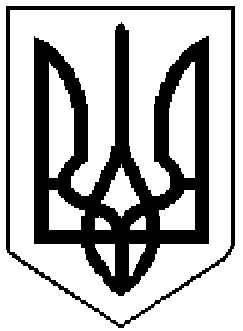 РОГАТИНСЬКА МІСЬКА РАДАІВАНО-ФРАНКІВСЬКОЇ ОБЛАСТІ             МІСЬКА КОМІСІЯ З ПИТАНЬ  ТЕХНОГЕННО-ЕКОЛОГІЧНОЇ БЕЗПЕКИ                                                    І НАДЗВИЧАЙНИХ  СИТУАЦІЙПРОТОКОЛ                                                                                                                            позачергового засідання   комісії                                   від 24 серпня 2022 року   № 6				             м. Рогатин                                                               Початок засідання         10 год.00 хв.Головував: перший заступник голови комісії,                     перший заступник міського голови               Микола ШинкарПротокол засідання вів: в.о. начальника відділу з питань надзвичайних ситуацій, цивільного захисту населення та оборонної роботи                                         Богдан Левицький.Присутні члени комісії: Г.Романко, , І.Височанський, Н.Фокшанська, О.Паньківська,  Р.Паньків, В.Третяк, В.Денисюк,  А. Рижан, П.Гаврилишин, М.ГуральЗапрошені: В.Кушнір, І.ГандзинПорядок денний засідання.Про стан  готовності захисних укриттів в закладах освіти громади до              нового 2022-2023 навчального року.Слухали: Про стан готовності захисних укриттів в                     закладах освіти громади до нового  2022-                     2023 навчального рокуДоповідала                                        Г.РоманкоВиступали:  І.Гандзин, П.Гаврилишин, Н.Фокшанська,В.Денисюк,                       М.Шинкар.         За результатами доповіді та з урахуванням обговорення комісія                                                                                                    вирішила:1.Інформацію про  роботу по приведенню захисних укриттів в закладах       освіти у відповідність до  нормативних вимог взяти до відома.2.Роботу комісії з обстеження закладів загальної середньої освіти визнати        ефективною.3.Затвердити реєстр споруд подвійного призначення та найпростіших  захисних укриттів в закладах освіти Рогатинської міської територіальної громади  у формі  Книги обліку споруд подвійного призначення та найпростіших укриттів захисних укриттів в закладах освіти Рогатинської міської ради згідно з додатком.   4, Відділу освіти (Г.Романко) забезпечити постійний контроль за станом експлуатації захисних укриттів  шляхом регулярного   моніторингу .5.Керівникам навчальних закладів  забезпечити належний санітарний стан даних укриттів.6. Контроль за виконанням даного  рішення комісії покласти  на заступника міського голови В.Штогрина.Заступник голови комісії                                      Микола ШИНКАРСекретар комісії                                                       Богдан ЛЕВИЦЬКИЙ